Hello everyone!!Poznaliśmy  rożne pojazdy więc pora sprawdzić, gdzie możemy nimi pojechać i co ciekawego zobaczyć.Activity 1Obejrzyj piosenkę i zakreśl te obrazki, które pojawiły się w piosencehttps://youtu.be/2CQ_K9W6vEQ What do you see?/ Co widzisz?     I can see… / widzę 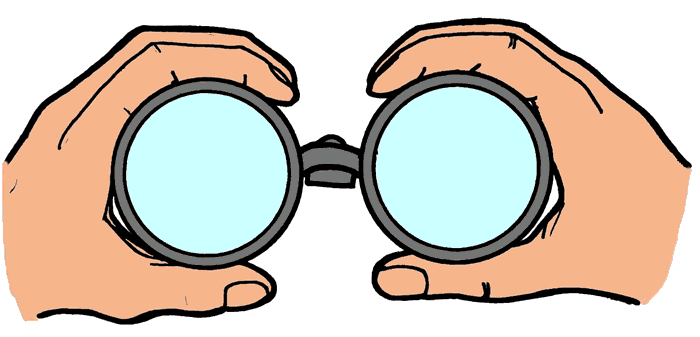                                              Activity 2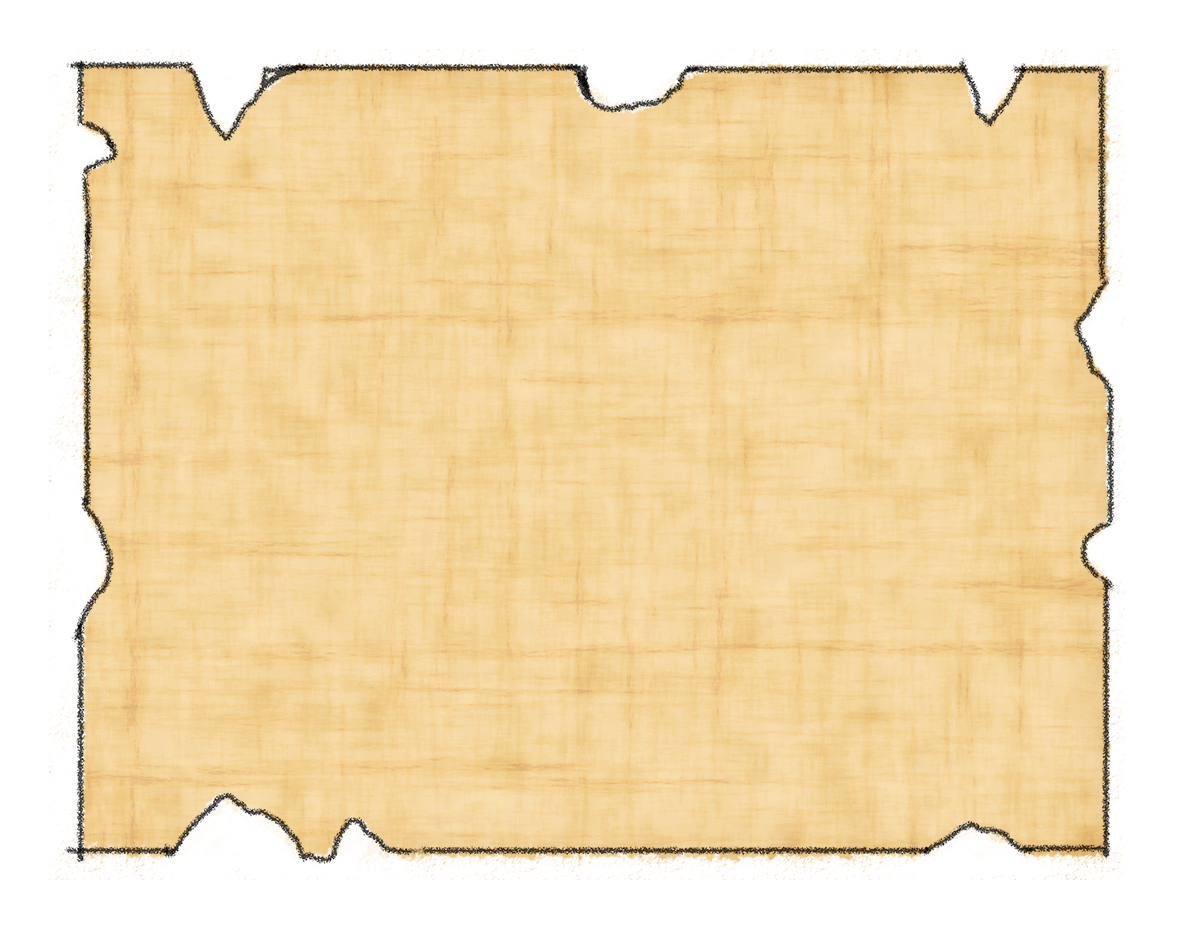 Przyjrzyj się mapie i wybierz odpowiedni środek transportu by dostać się do skarbu: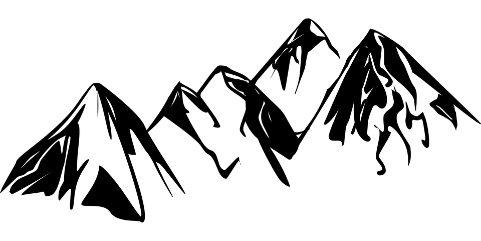 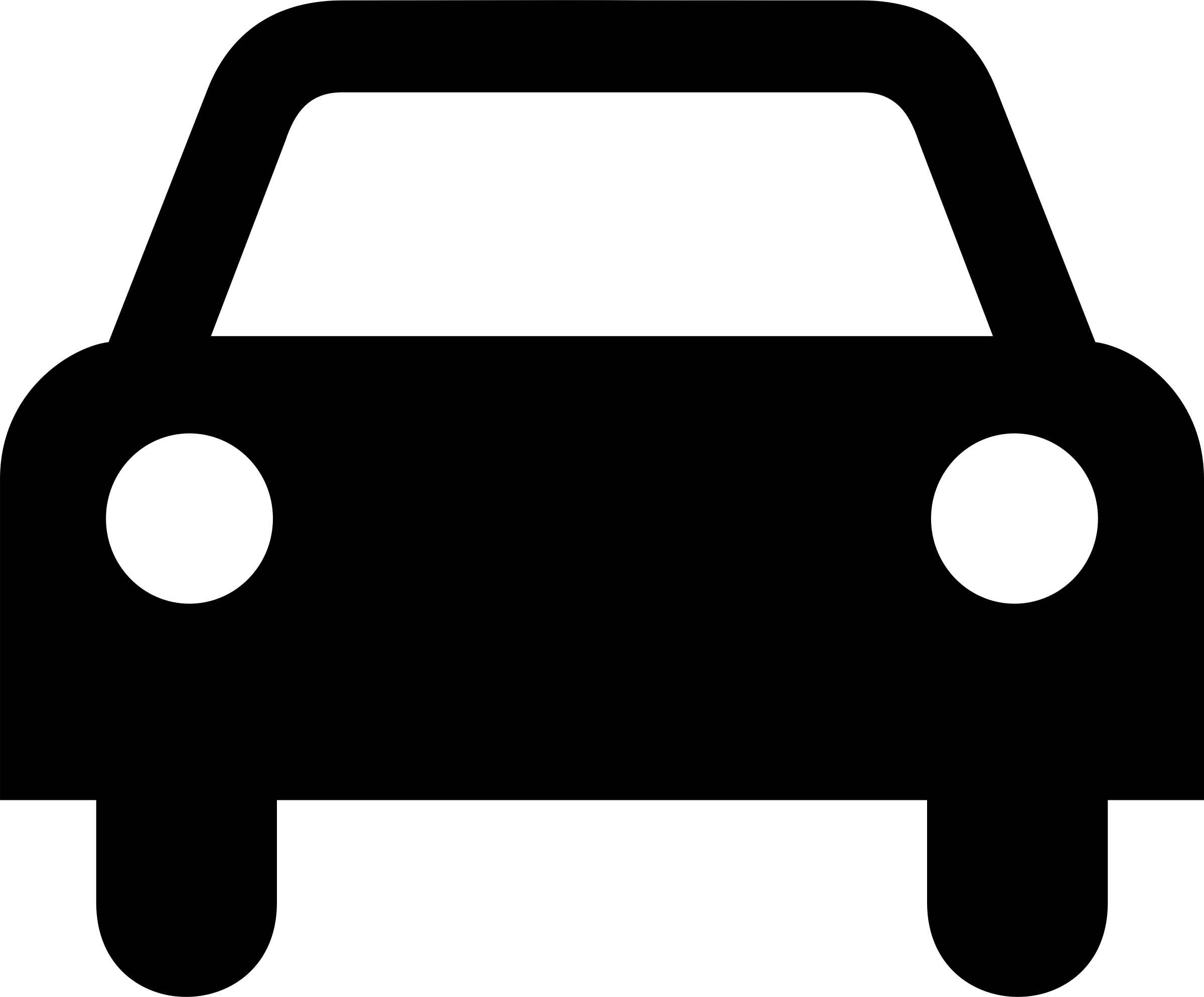 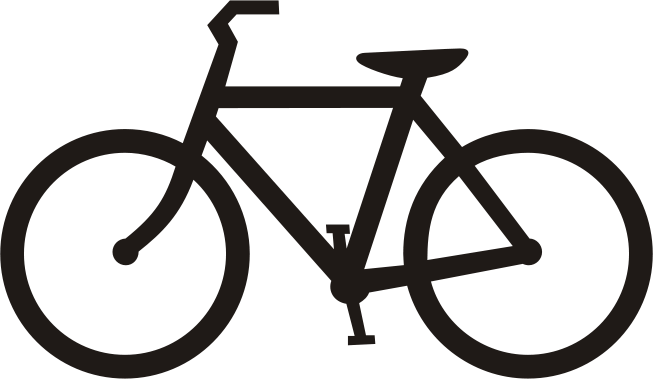 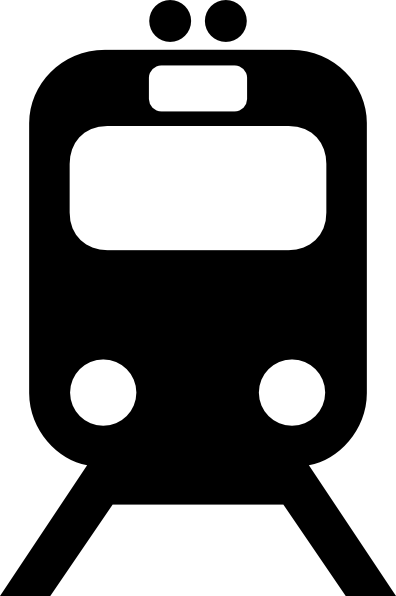 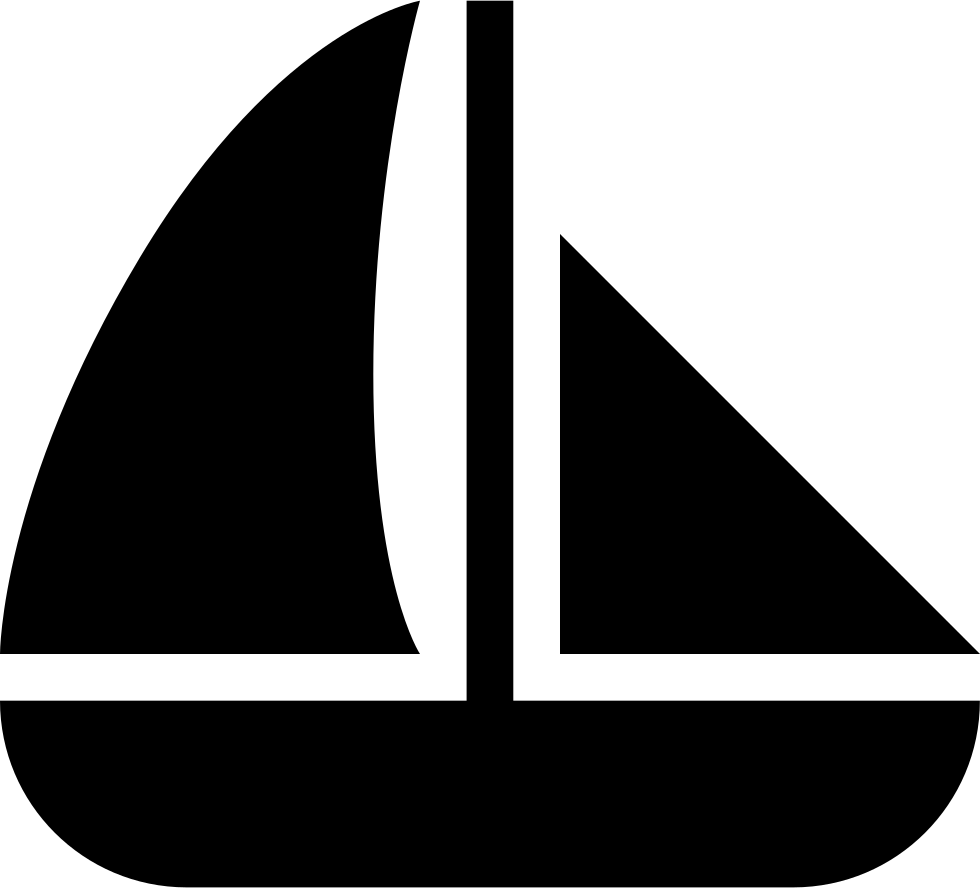 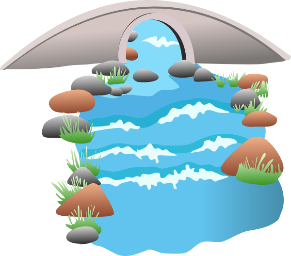 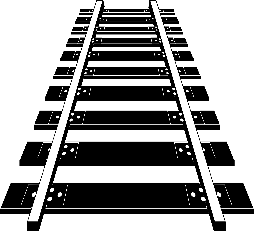 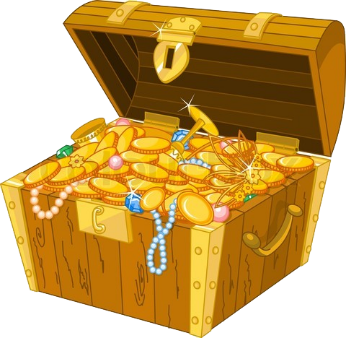 Activity 3Wyobraź sobie, że jesteś na łodzi. Przygotuj miskę z wodą i wykonaj eksperyment. Co tonie a co się unosi na tafli wody? Jak myślisz?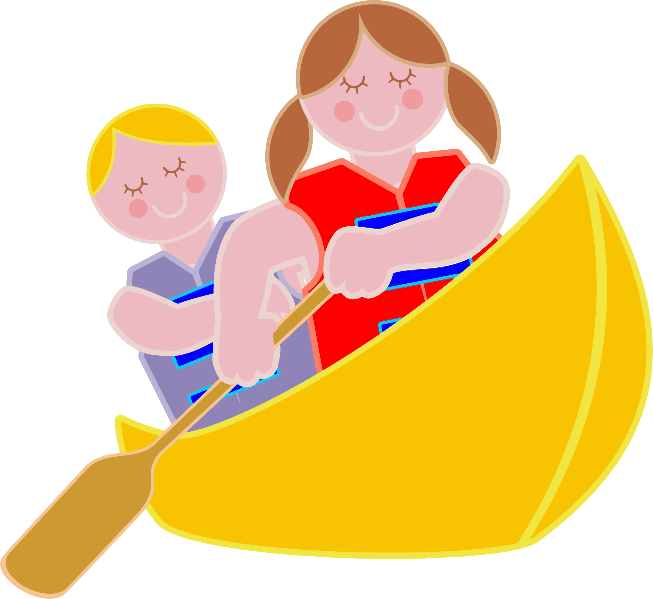 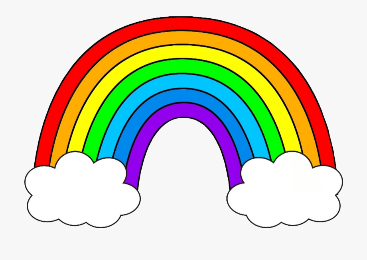 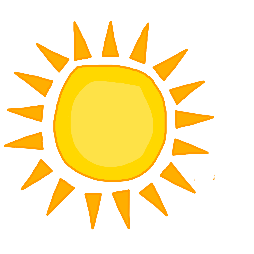 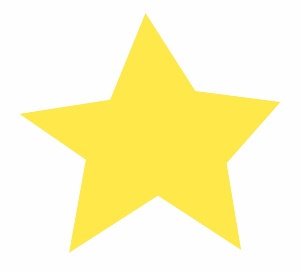 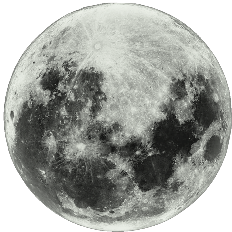 A rainbow  A sun     A starA moon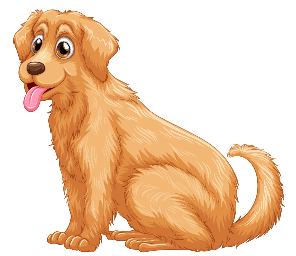 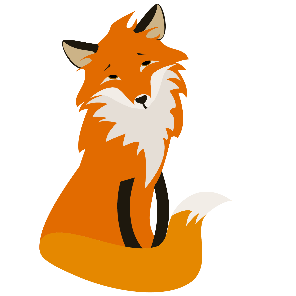 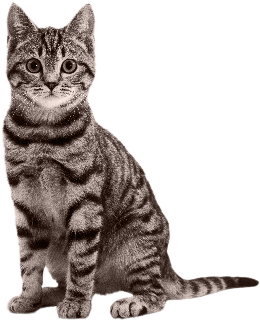 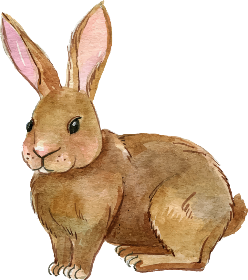 A dog   A foxA catA rabbit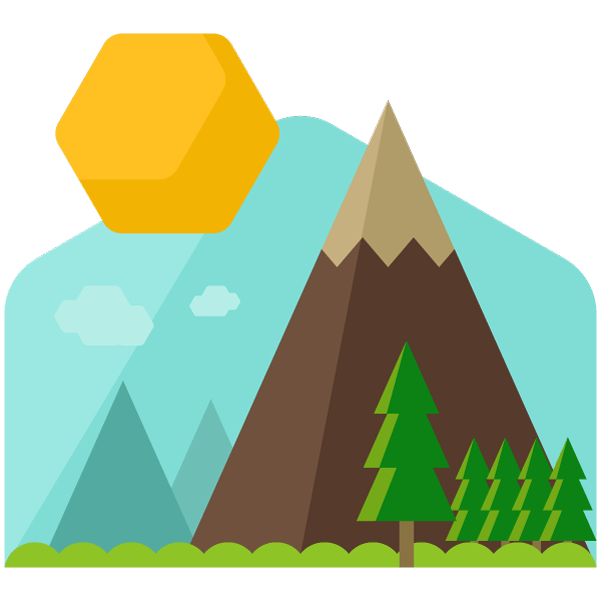 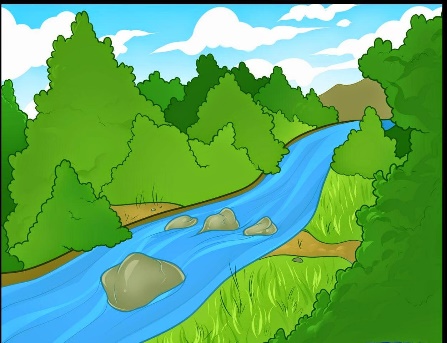 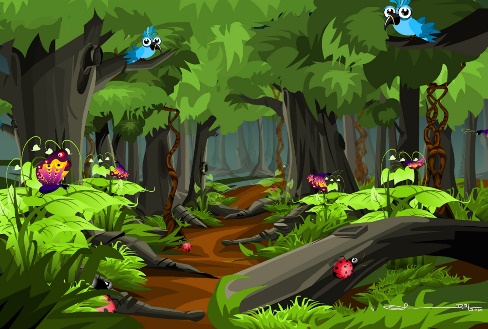 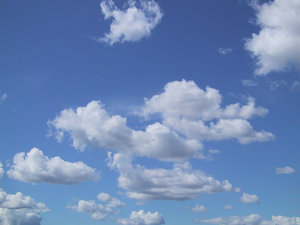 A mountainA river forestskySinkfloat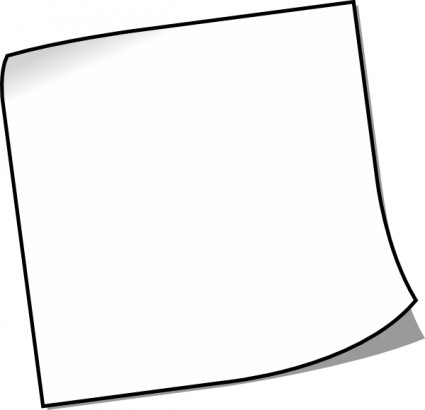 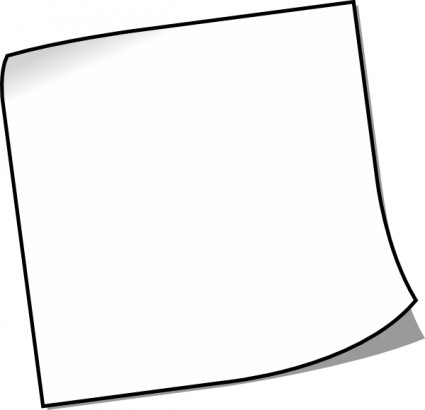 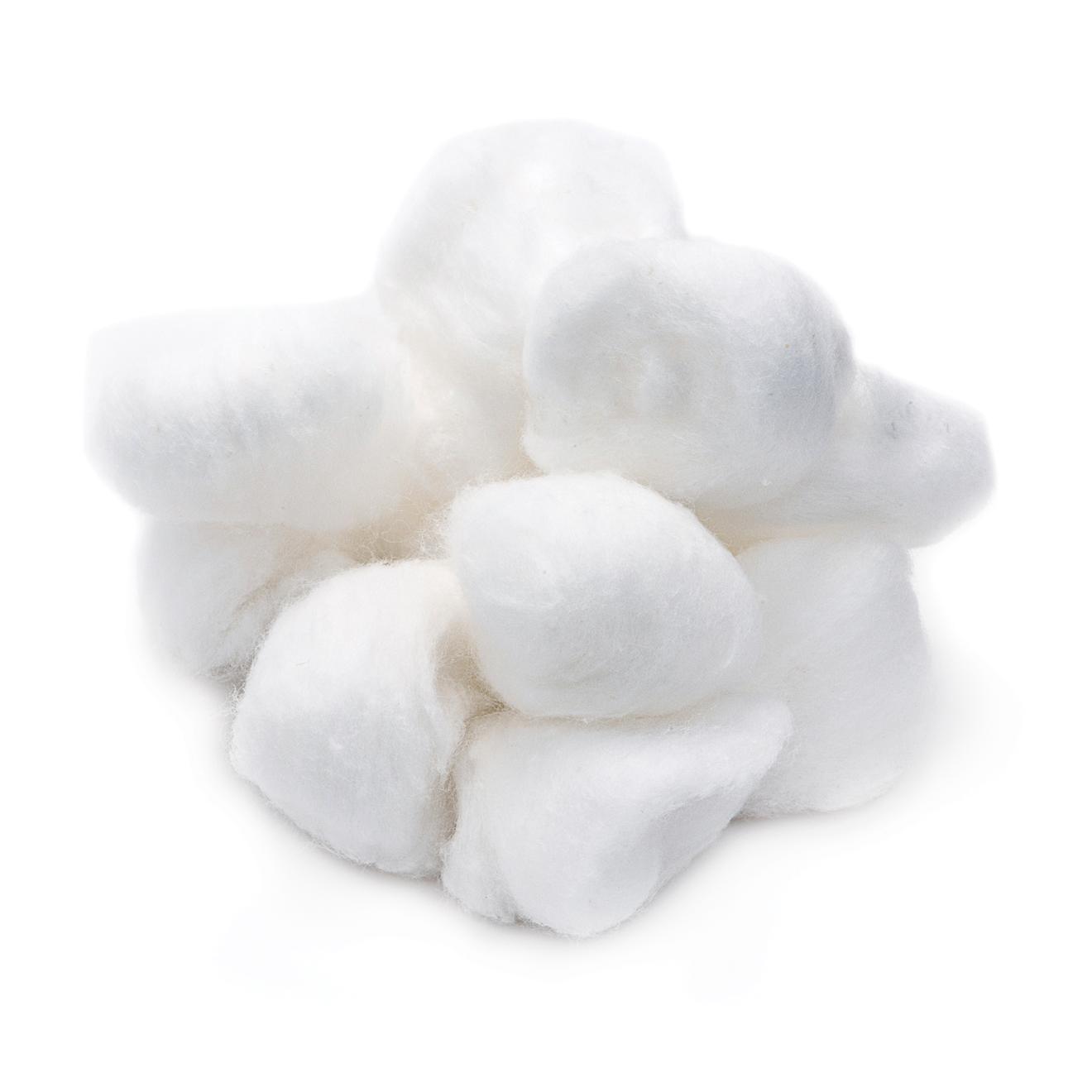 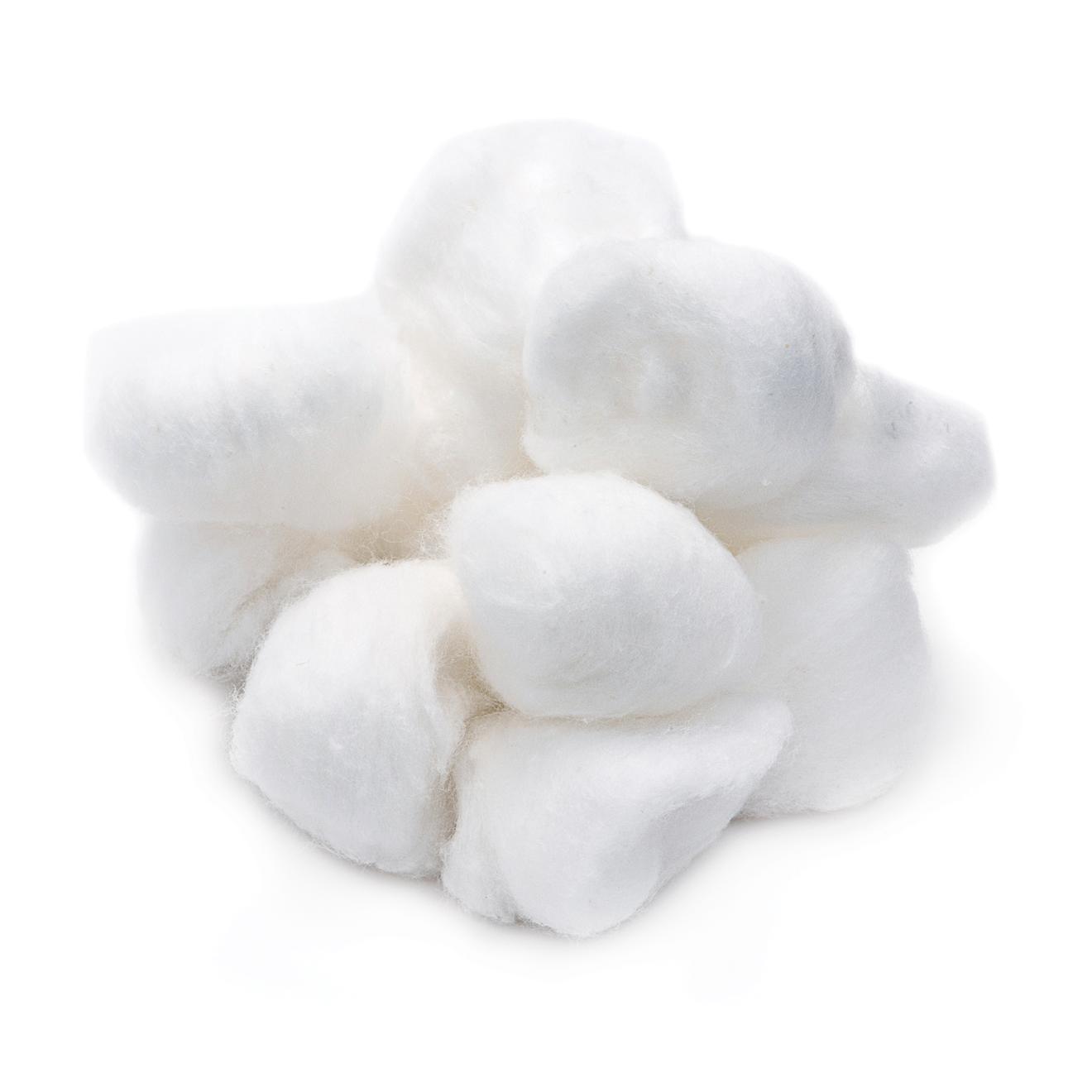 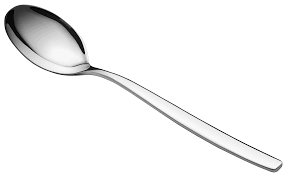 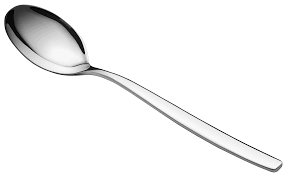 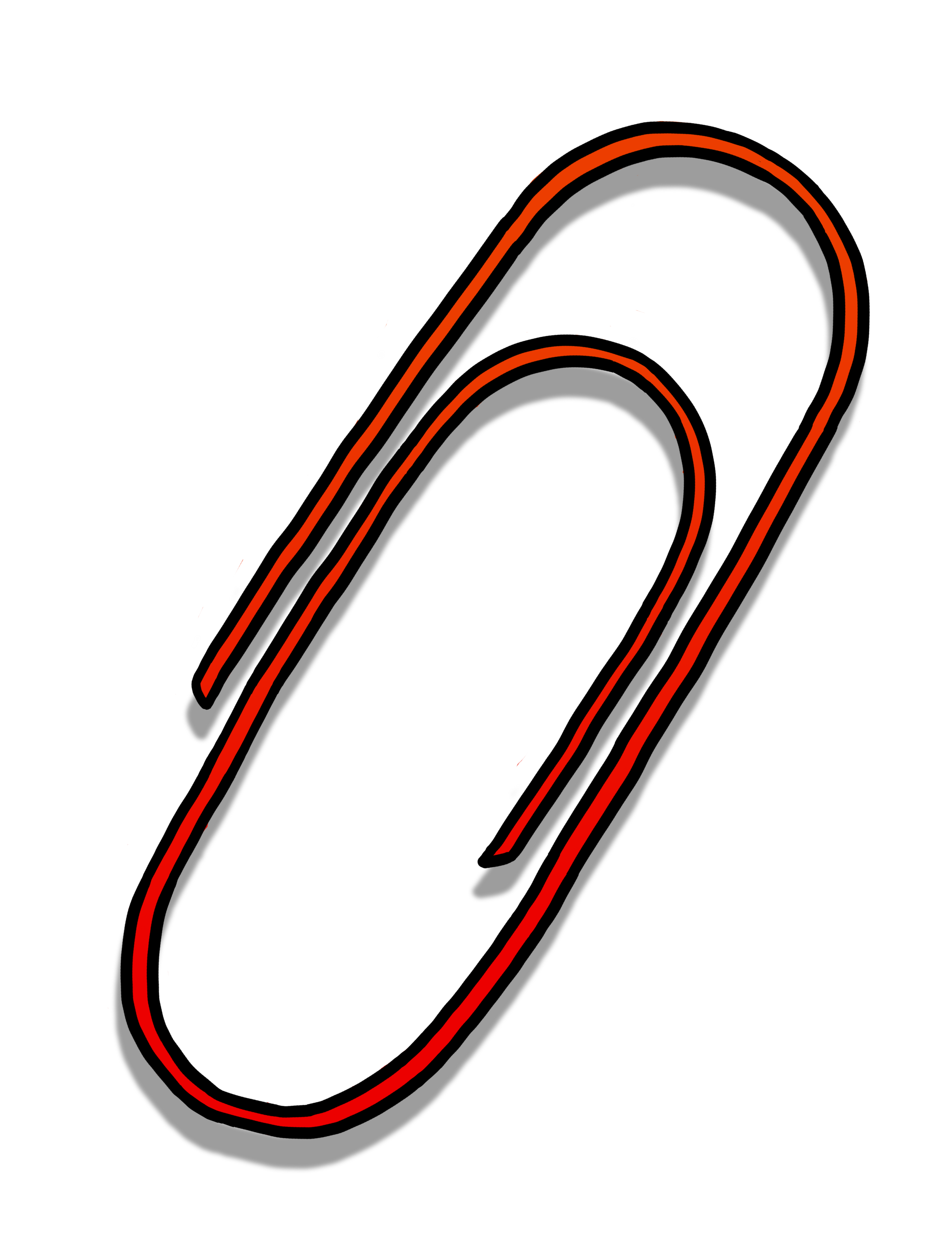 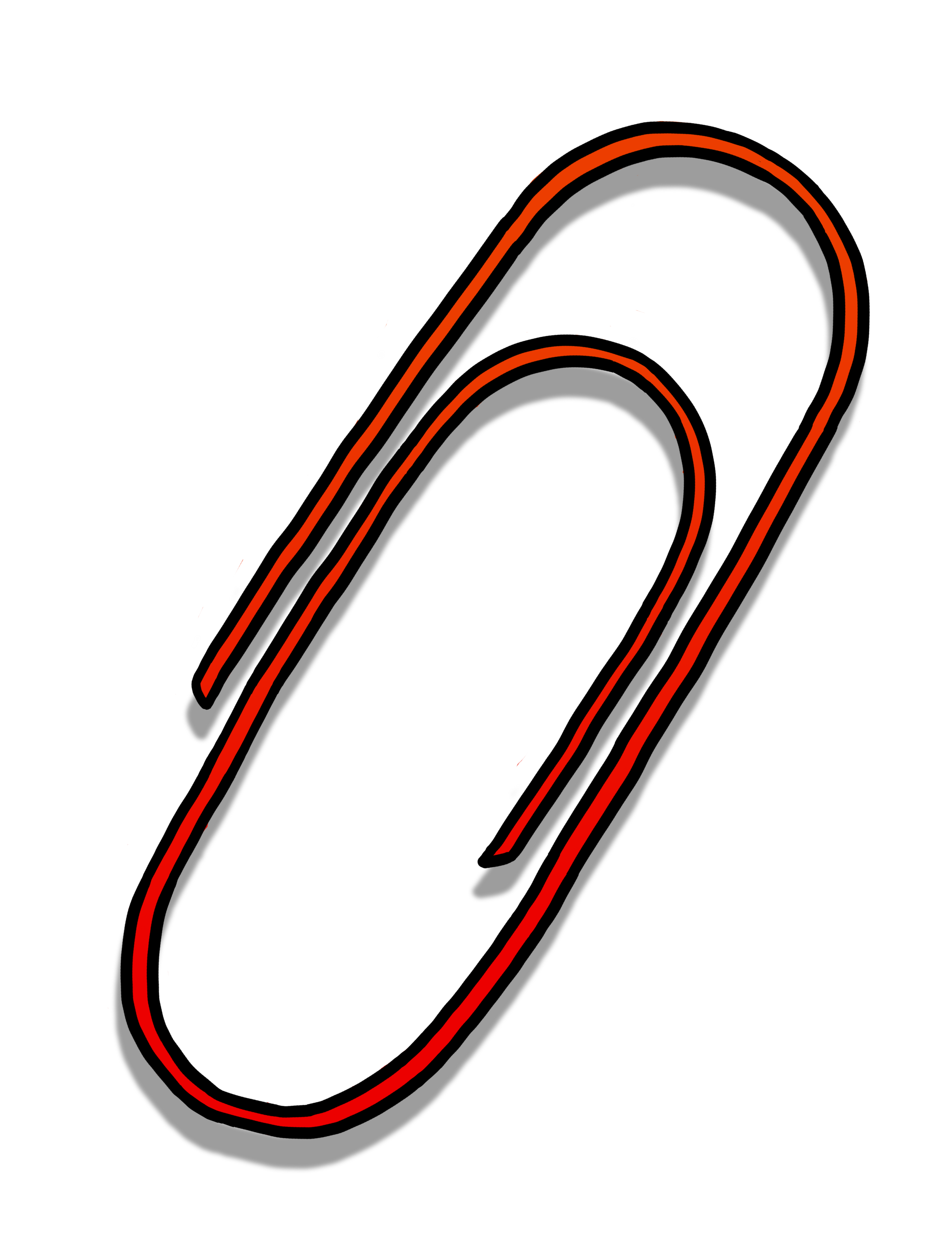 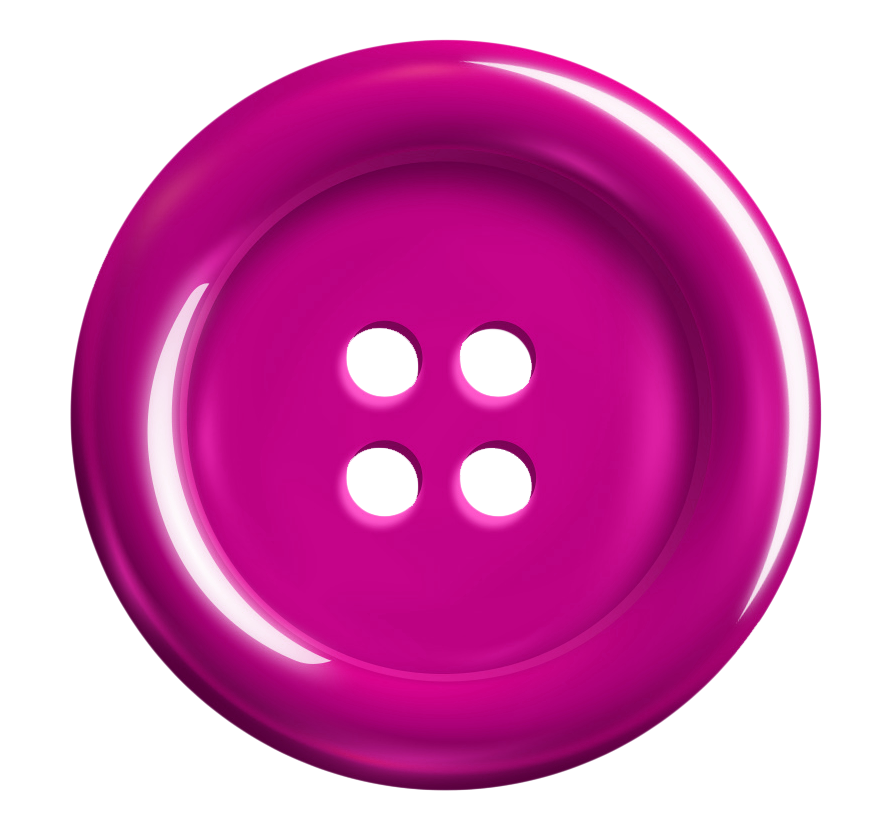 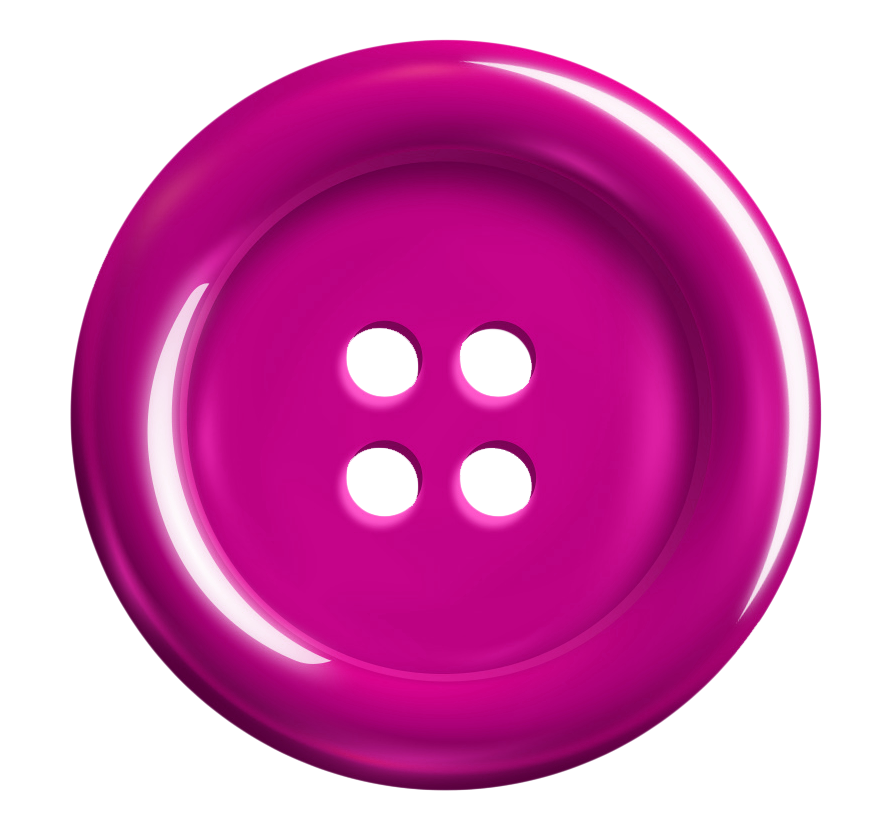 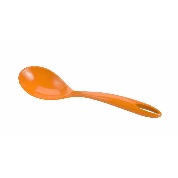 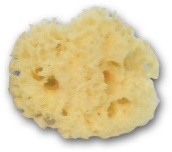 Sponge